RPA Surge and Evac Assessment NotesOctober 30, 2018Hospitals in attendance:VCUSt. FrancisJohn RandolphChippenhamJohnston WillisVCU CMHHenrico Doctors ParhamRetreat HospitalSouthside Regional Medical CenterSt. Mary’sRichmond CommunityIn a Surge event Actions Order: Fill open bedCensus ReductionCancel Electives / OP proceduresRapid D/CFOLLOW RP SURGE ADVICEIn each area there is a charge nurse guide that will identify:AreaTimeframeResourcesStaffingBedsEquipment*The type of patient may dictate additional specialty resources.Surge Command Center Tool:Prioritize what space will be usedHighest to lowestOperational issues that will haveHow many bedsList the current censusList open bedsList pts ready for d/c or transferList what staff and resources they can provideWhat resources will be needsExcel spreadsheet so can populate in real timeCan take this an PREPOPULATE this for specific events … from THIRA/HVA and preplan, can use this for planning/exercise / real event response.External EventMCIWeatherBurnsTraumaInternal EventFire / smokeREGIONAL INFO:Beds3815 Total in region daily2416 monitored1845 Total Surge2-4 hrs: 43 beds24 hrs: 650 bedsExtended hrs: 931 bedsEquipment (860 needs)Beds, stretchers, iso: 114O2 splitter and tubing: 107Bells: 514Suction: 36Cardiac monitors: 414Staff needs to surge (IP areas only)CNA/PCT: 14CC RN: 36RN: 128Mental Health: 5If you need specialty RNs these are not included in the above (ex: neonatal / specialty)Oxygen regulators – vendor may supply with tanks and need your own regulatorsVertical Evacuation Equipment SNAPSHOT SledsChairsFor critical care areasTrainingStorageNot to be used during a fire / urgent / rapid to remove out of dangerCan be used if vertical evacuate down the stairs in teams Best practice from RPA is centrally stored (highest level if in two towers / or lower) if meant to be deployed and used by trained staffEvacuation Needs82 critical care transport (7%)16755 ALS (27%)27 ALS bari614 BLS (22%) 14 BLS bari478 W/C transport (17%)2 W/C bari800 Evac bus / van109 vents236 direct ops>800 on continuous oxygenBariatric (1.5%)Staging and D/C areas: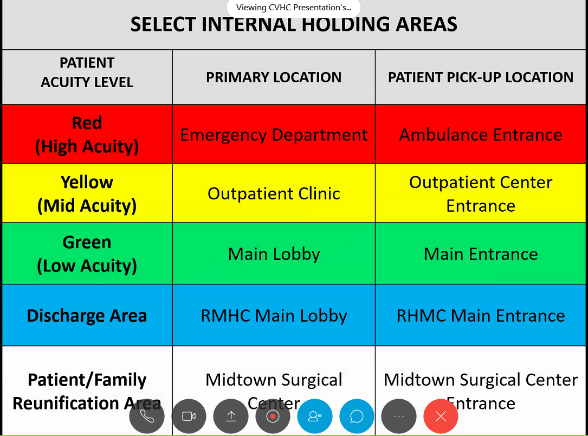 Select Internal holding areas… not all in one location to avoid chaosCreate floor plansIdentify stairwells to be used by patients and separate for staff / first respondersIf it’s isolated event EMS/Fire may be able to help with manpower and equipment BUT Staff have to be prepared and trained without any outside assistance (ex: tornado and whole community response)Evac Team / bucket brigade Stair groupEvac floor groupElevator groupDischarge floor groupWhere can they go (reference tool)Start with highest level of acuity and locate regional bedsUtilize RHCCIdentify Mutual Aide: LTC Wheelchair Vans / GRTC for ambulatory / taxis lyft or uber